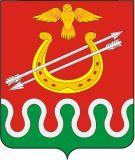 КРАСНОЯРСКИЙ КРАЙБОГОТОЛЬСКИЙ РАЙОННЫЙ СОВЕТ ДЕПУТАТОВг. БОГОТОЛРЕШЕНИЕ17 сентября 2018 года								    № 23-163О ВНЕСЕНИИ ИЗМЕНЕНИЙ И ДОПОЛНЕНИЙ В ПОЛОЖЕНИЕ О КОМИССИИ ПО СОБЛЮДЕНИЮ ТРЕБОВАНИЙ ЗАКОНОДАТЕЛЬСТВА О ПРОТИВОДЕЙСТВИИ КОРРУПЦИИ И УРЕГУЛИРОВАНИЮ КОНФЛИКТА ИНТЕРЕСОВ В БОГОТОЛЬСКОМ РАЙОННОМ СОВЕТЕ ДЕПУТАТОВ КРАСНОЯРСКОГО КРАЯ, УТВЕРЖДЕННОЕ  РЕШЕНИЕМ БОГОТОЛЬСКОГО РАЙОННОГО СОВЕТА ДЕПУТАТОВ ОТ 14.12.2016 № 10-74 В соответствии с Законом Красноярского края от 19.12.2017 № 4-1264 «О представлении гражданами, претендующими на замещение муниципальных должностей, должности главы (руководителя) местной администрации по контракту, и лицами, замещающими указанные должности, сведений о доходах, расходах, об имуществе и обязательствах имущественного характера и проверке достоверности и полноты таких сведений», руководствуясь статьями 21, 25 Устава Боготольского района Красноярского края, Боготольский районный Совет депутатов РЕШИЛ:1. Внести в Положение о комиссии по соблюдению требований законодательства о противодействии коррупции и урегулированию конфликта интересов в Боготольском районном Совете депутатов Красноярского края, утвержденное Решением Боготольского районного Совета депутатов от 14.12.2016 № 10-74 (далее - Положение) следующие изменения и дополнения:1.1. пункт 1 Положения дополнить абзацем следующего содержания:«В рамках настоящего Положения под лицами, замещающими муниципальные должности, понимается Глава Боготольского района, депутаты Боготольского районного Совета депутатов.»;1.2. пункт 2 Положения изложить в редакции:«2. Комиссия вправе рассматривать вопросы, связанные:2.1. с соблюдением запретов, ограничений и обязанностей, установленных для лиц, замещающих муниципальные должности;2.2. с предотвращением или урегулированием конфликта интересов при осуществлении лицами, замещающими муниципальные должности, своих полномочий.»;1.3. пункт 7 Положения изложить в редакции:«7. Основаниями для проведения заседания комиссии являются:7.1. наличие в Боготольском районном Совете депутатов материалов, свидетельствующих о непринятии лицом, замещающим муниципальную должность, мер по предотвращению или урегулированию конфликта интересов, стороной которого данное лицо является;7.2. поступление от лица, замещающего муниципальную должность, уведомления о возникновении личной заинтересованности при осуществлении полномочий, которая приводит или может привести к конфликту интересов;7.3. поступление от уполномоченных органов предложения о рассмотрении результатов проверки, полученных в ходе осуществления контроля за расходами лица, замещающего муниципальную должность;7.4. иные случаи, установленные законодательством о противодействии коррупции.Комиссия не рассматривает сообщения о преступлениях, административных правонарушениях, анонимные обращения, не проводит проверки по фактам нарушения депутатской этики.»;1.4. в пункте 8 Положения:- цифру «10» заменить цифрой «30»;- дополнить абзацем следующего содержания:«Заседание комиссии по рассмотрению уведомления, указанного в подпункте 7.2 пункта 7 настоящего Положения, проводится, как правило, в течение 15 дней со дня поступления уведомления.»;1.5. пункт 8.1. Положения дополнить словами «в порядке, установленном законодательством.»;1.6. пункт 9 Положения изложить в редакции:«9. Заседание комиссии считается правомочным, если на нем присутствует не менее двух третей от общего числа членов комиссии.Заседание комиссии проводится, как правило, в присутствии лица, замещающего муниципальную должность, в отношении которого рассматривается соответствующий вопрос, или его представителя. О намерении лично присутствовать на заседании комиссии либо обеспечить присутствие своего представителя вышеназванное лицо указывает письменно.Заседания комиссии могут проводиться в отсутствие лица, замещающего муниципальную должность (его представителя), в случае:а) если от лица, замещающего муниципальную должность, в письменном виде не поступила информация о намерении лично присутствовать на заседании комиссии либо обеспечить присутствие своего представителя;б) если лицо, замещающее муниципальную должность, (его представитель), намеревающийся лично присутствовать на заседании комиссии и надлежащим образом извещенный о времени и месте его проведения, не явился на заседание комиссии.»;1.7. пункт 12 Положения изложить в редакции:«12. По итогам рассмотрения вопроса о непринятии лицом, замещающим муниципальную должность, мер по предотвращению или урегулированию конфликта интересов, стороной которого является указанное лицо, комиссия принимает одно из следующих решений:установить, что лицо, замещающее муниципальную должность, соблюдало требования по предотвращению или урегулированию конфликта интересов;установить, что лицо, замещающее муниципальную должность, не соблюдало требования по предотвращению или урегулированию конфликта интересов. В этом случае комиссия рекомендует Боготольскому районному Совету депутатов применить к лицу меры ответственности, предусмотренные законодательством.По итогам рассмотрения вопроса о возникновении у лица, замещающего муниципальную должность, личной заинтересованности при осуществлении своих полномочий, которая приводит или может привести к конфликту интересов, комиссия принимает одно из следующих решений:признать, что при осуществлении лицом, замещающим муниципальную должность, своих полномочий конфликт интересов отсутствует;признать, что при осуществлении лицом, замещающим муниципальную должность, своих полномочий личная заинтересованность приводит или может привести к конфликту интересов. В этом случае комиссия рекомендует лицу принять меры по урегулированию конфликта интересов или по недопущению его возникновения.По итогам рассмотрения иных вопросов в отношении случаев, указанных в пунктах 7.3, 7.4 настоящего Положения, комиссия вправе направлять свои рекомендации в представительный орган, лицу, замещающему муниципальную должность, в отношении которого рассматривался соответствующий вопрос.»;1.8. абзац 4 пункта 14 изложить в редакции:«формулировка каждого из рассматриваемых на заседании комиссии вопросов с указанием фамилии, имени, отчества лица, замещающего муниципальную должность, в отношении которого рассматривается вопрос;»;1.9. в наименовании Решения Боготольского районного Совета депутатов от 14.12.2016 № 10-74 «Об утверждении Положения о комиссии по соблюдению требований законодательства о противодействии коррупции и урегулированию конфликта интересов в Боготольском районном Совете депутатов Красноярского края» (далее - Решение), пунктах 1-2 Решения, наименовании приложения № 1 к Решению, пункте 1 Положения, наименовании приложения № 2 к Решению слова «в Боготольском районном Совете депутатов Красноярского края» заменить словами «лицами, замещающими муниципальные должности».2. Опубликовать настоящее Решение в периодическом печатном издании «Официальный вестник Боготольского района» и разместить на официальном сайте Боготольского района в сети Интернет  www.bogotol-r.ru.3. Решение вступает в силу в день, следующий за днем его официального опубликования.4. Контроль за исполнением Решения возложить на постоянную комиссию по законодательству, местному самоуправлению и социальным вопросам (Председатель - Н.Б. Петрова).Председатель Боготольского районного Совета депутатовГлава Боготольского района______________ Р.Р. Бикбаев_______________ А.В. Белов